TuledSpot valgus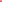 Lae valgus, vaja paigaldada lakke juhe. (Laevalgusti)Vaja paigaldada juhe valgustuse jaoks, asukoht täpsustama. (valgustuse tüüp täpsustamisel)Välisvalgustus, mis peab lülituma koos fassaadi valgusega. (Laevalgusti)Sõidukite varjualuse valgus, lülitub liikumisanduriga (3tk). Üks suunaga värava poole, teine sõidukite kohal ja kolmas välisukse poole. (Laevalgusti)Varjualuse valgus. (Laevalgusti)Garaaži ja tehnoruumi valgus. (Laevalgusti)Lülitid1 lüliti kogu ruumile.Lülitus mitmele tsoonile. (2-4tsooni)1 tsoon 3 lülititSeletusMaja ülesehitus elektri poolelt peab olema lihtne, paralleelseid lüliteid ei ole. V.a koridor, mida pikkuse tõttu võiks saada lülitada kolmest kohast – köögist, esiku juurest ja magamistoa poolelt. Koridori valgustid on üks tsoon. Koridori põranda lähedale tuleb paigaldada öövalgus kummalegi seinale 5tk.Köök-elutoas on kolm tsooni – elutuba, söögilaud ja köök. Samast lülitist peab saama lülitada ka koridori valgust. Köögi tööpinna valguse lüliti tuleb töötasapinna kohale.@Varjualuse lüliti asub elutoas.Sauna eesruumi lüliti lülitab eesruumi, aurusauna ja leilisauna valgustust. Leilisaunas on ledvalgustus kerise kohal ja valgustus lava all, aurusaunas led-riba valgustus.Ruum nr 7 lüliti lülitab põhivalgust ja peeglivalgust. (juhul, kui peeglil ei ole oma lülitit)